Encuesta de Evaluación del Canal de Atención Vía Presencial Primer Trimestre 2016Resultado de la encuesta de evaluación en el canal de atención vía presencial, correspondiente al primer trimestre 2016.Fuente: Excel. Presenciales por asesor 2015.Durante el primer trimestre del año 2016, se aplicaron 572 encuestas de evaluación a través de la atención vía presencial, en el cual se obtuvo un promedio de 9.8.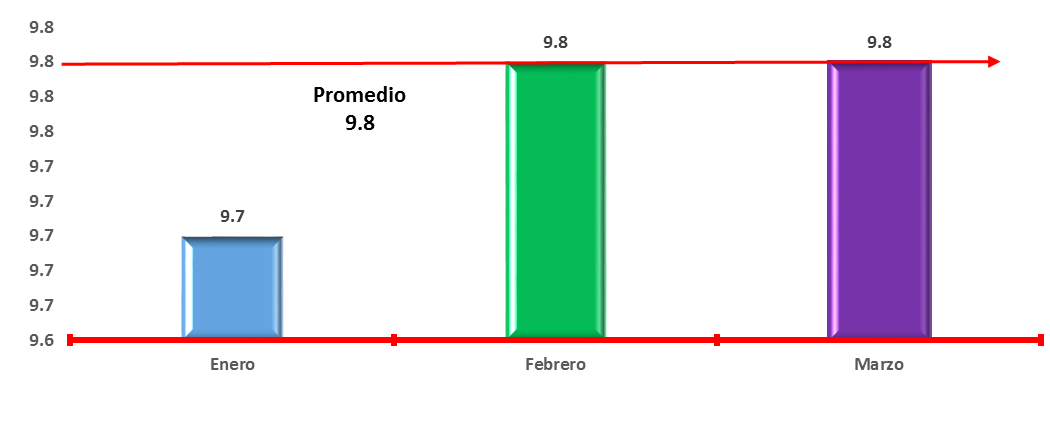 Encuesta de Evaluación del Canal de Atención Vía Telefónica Primer Trimestre 2016Resultados de la encuesta de evaluación en el canal de atención vía telefónica correspondiente al primer trimestre 2016.Fuente: Excel. Presenciales por asesor 2015.Durante el primer trimestre del 2016, se aplicaron 3,566 encuestas de evaluación a través del Tel INAI, en las cuales se obtuvo un promedio de 9.2.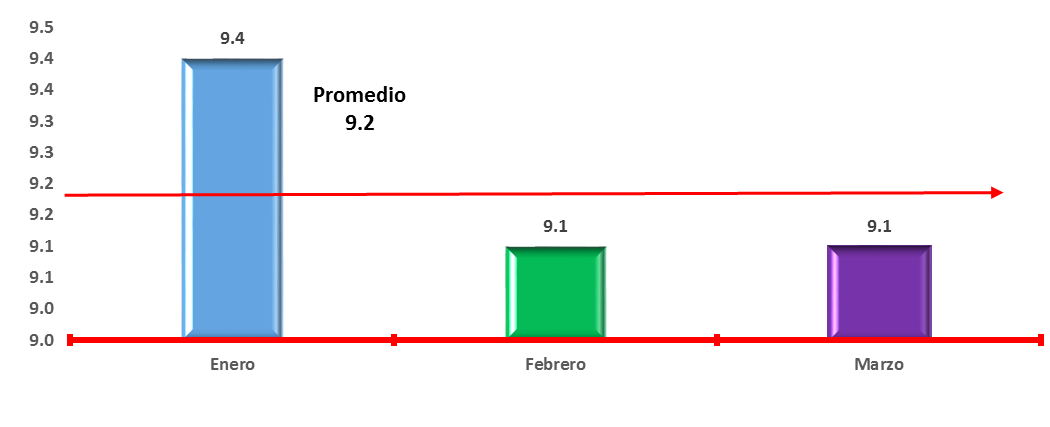 MesEneroFebreroMarzoPrimer Trimestre 2016Total de evaluaciones181191200572Evaluación9.79.89.89.8MesEneroFebreroMarzoPrimer Trimestre 2016Total de evaluaciones8421,1851,5393,566Evaluación9.49.19.19.2